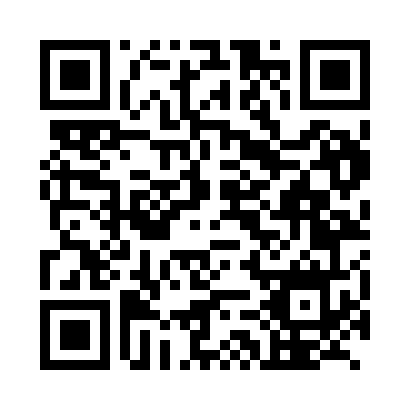 Prayer times for Salamanca, ChileWed 1 May 2024 - Fri 31 May 2024High Latitude Method: NonePrayer Calculation Method: Muslim World LeagueAsar Calculation Method: ShafiPrayer times provided by https://www.salahtimes.comDateDayFajrSunriseDhuhrAsrMaghribIsha1Wed5:537:1612:413:436:067:242Thu5:547:1612:413:436:057:233Fri5:547:1712:413:426:047:224Sat5:557:1812:413:416:037:215Sun5:557:1812:403:416:027:216Mon5:567:1912:403:406:017:207Tue5:567:2012:403:396:007:198Wed5:577:2112:403:396:007:199Thu5:577:2112:403:385:597:1810Fri5:587:2212:403:375:587:1711Sat5:597:2312:403:375:577:1712Sun5:597:2312:403:365:577:1613Mon6:007:2412:403:365:567:1614Tue6:007:2512:403:355:557:1515Wed6:017:2512:403:355:557:1416Thu6:017:2612:403:345:547:1417Fri6:027:2712:403:345:547:1318Sat6:027:2712:403:335:537:1319Sun6:037:2812:403:335:527:1320Mon6:037:2912:403:325:527:1221Tue6:047:2912:403:325:517:1222Wed6:057:3012:413:325:517:1123Thu6:057:3012:413:315:517:1124Fri6:067:3112:413:315:507:1125Sat6:067:3212:413:315:507:1126Sun6:077:3212:413:305:497:1027Mon6:077:3312:413:305:497:1028Tue6:087:3412:413:305:497:1029Wed6:087:3412:413:305:487:1030Thu6:097:3512:413:295:487:0931Fri6:097:3512:423:295:487:09